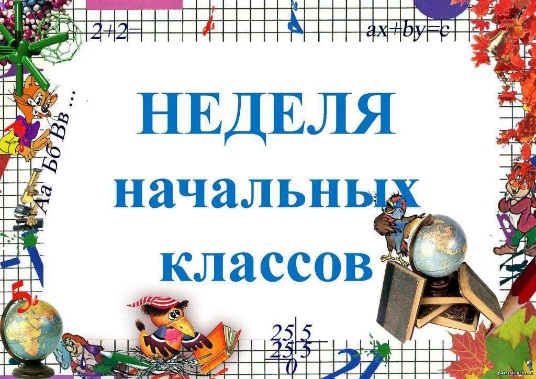 2019-2020 уч. год      1 классВсе работы обучающихся обязательно подписать!2019-2020 уч. год           2 классВсе работы обучающихся обязательно подписать! 2019-2020 уч. год        3 классВсе работы обучающихся обязательно подписать!2019- 2020 уч. год     4 классВсе работы обучающихся обязательно подписать!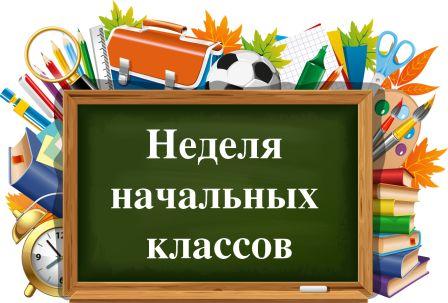 датаНазвание мероприятияЗаданиеОтветственные8.11Открытие недели начальной школыЛинейкаМантрова Н.Б.Спиридонова Т.Б.11.11День  обучения чтениюВыставка рисунков на лучшую иллюстрацию к любимой сказке (подписать название сказки)Спиридонова Т.Б.   12.11День Математики1)Конкурс «Лучшая тетрадь»2)Конкурс поделок «Парад цифр» -оформить стенд. Представить любые цифры в виде интересных образов. Техника – любая: аппликация, коллаж, рисунки (формат А-4). Жавнерович Н.А. (сдать три самые лучшие тетради в каб. 25)13.11День Окружающего мираДевиз дня- Земля-голубая планета   ( все классы приходят в одежде голубого цвета)1)Конкурс рисунков (формат А-4) на тему «Отдых на море», «Отдых у речки».2)Конкурс загадок о воде3) Флеш- моб танцевальный (на перемене после 4 урока)Куприянова В.П.3-5 рисунков от класса сдают в 25 каб.Куприянова В.П.Каминьска Е.Н.14.11День обучения грамоте1) Конкурс «Лучшая пропись» 2) Конкурс рисунков «Волшебные буквы»- оформить стенд.Шарипова Э.Ф.(сдать три самые лучшие прописи в каб. 21.)15.11Спектакль «Каштанка»Мантрова Н.Б.15-21.11Подведение итогов Спиридонова Т.Б.Мантрова Н.Б.22.11Закрытие недели начальной школыСпиридонова Т.Б.Мантрова Н.Б.датаНазвание мероприятияЗаданиеОтветственные8.11Открытие недели начальной школыЛинейкаСпиридонова Т.Б.Мантрова Н.Б11.11День литературного чтения Олимпиада знатоков литературного чтения (по 5 человек от класса на 3 уроке в 23 кабинет).Спиридонова Т.Б.    12.11День Математики1) Конкурс «Лучшая тетрадь»2) Стенгазета или альбом от класса на тему «Узоры и орнаменты на посуде».  Преснякова О.В. (сдать три самые лучшие тетради в каб. 26)13.11День Окружающего мираДевиз дня- Земля-голубая планета   ( все классы приходят в одежде голубого или синего цвета)1)Конкурс коллажей (формат А-3) на тему " Морское царство животных"-оформить стенд.2) Конкурс загадок о воде(весь класс на 5 уроке)3) Флеш- моб танцевальный (перед началом уроков)Гусева Л.В.Куприянова В.П.Каминьска Е.Н.14.11День Русского языка1)Конкурс «Лучшая тетрадь»2)Олимпиада (5 чел. от класса на 4 уроке в 23 кабинете)Грунина Т.А.(сдать три самые лучшие тетради в каб. 22.)15.11Спектакль «Каштанка» Мантрова Н.Б.15-22.11Подведение итогов Спиридонова Т.Б.Мантрова Н.Б.датаНазвание мероприятияЗаданиеОтветственные8.11Открытие недели начальной школыЛинейкаМантрова Н.Б.Спиридонова Т.Б.11.11День литературного чтения Тест по литературному чтению (по 5 человек с класса на 2 уроке в 25 каб.)Мантрова Н.Б.   12.11День Математики1) Конкурс «Лучшая тетрадь»2) Конкурс «Математические ребусы»-оформить стенд (работы формата А-4)Моисеева О.И.(сдать три самые лучшие тетради в каб. 25)13.11День Окружающего мираДевиз дня- Земля-голубая планета   ( все классы приходят в одежде голубого цвета)1)Конкурс плакатов (формат А-3) на тему " Вода-бесценный дар природы", «Вода-это жизнь»-оформить стенд.2) Викторина о воде(весь класс на 1 уроке)3) Флеш- моб танцевальный (перед началом уроков)Гусева Л.В.Каминьска Е.Н.14.11День Русского языка1)Конкурс «Лучшая тетрадь».2)Олимпиада (5 чел. на 4 уроке в  21 каб. )Шарипова Э.Ф.(сдать три самые лучшие тетради в каб. 21.)15.11Спектакль «Каштанка» Мантрова Н.Б.15-22.11Подведение итоговСпиридонова Т.Б.Мантрова Н.Б.датаНазвание мероприятияЗаданиеОтветственные8.11Открытие недели начальной школыЛинейкаКаширина А.А.Мантрова Н.Б.11.11День литературного чтения1)Конкурс рисунков «Сказки Г.Х.Андерсена»2)Тест «Лучший знаток сказок Г.Х.Андерсена» (  3 урок в 25 каб.)Спиридонова Т.Б.     12.11День Математики1) Конкурс «Лучшая тетрадь»2) Конкурс стенгазет «Из истории цифр» (представить 1 стенгазету формата А – 3)Жавнерович Н.А. (сдать три самые лучшие тетради в каб. 25)13.11День Окружающего мираДевиз дня- Земля-голубая планета   ( все классы приходят в одежде голубого цвета)1)Флеш- моб танцевальный (на перемене после 4 урока)2)Турнир знатоков, команда из 5 человек. (на 5 уроке)1.Презентация команды (подготовить название, девиз)2.Разминка, ребусы3.Конкурс пословиц4.Загадки 5.Конкурс капитанов6.КроссвордКаминьска Е.Н.14.11День Русского языка1)Конкурс «Лучшая тетрадь»2)Конкурс сочинений «Рассказ на одну букву» (5 чел.)Школьникам предлагается в течение определённого времени (10 – 15 минут) придумать рассказ, каждое слово которого начиналось бы на одну и ту же букву русского алфавита. Обязательное условие – рассказ не должен быть бессмысленным, должен иметь какой-то сюжет. Предлоги и союзы можно употреблять любые. Побеждает тот, у кого получится самый длинный рассказ.Алексеева А.Ю.(сдать три самые лучшие тетради в каб. 23.)15.11Спектакль «Каштанка» Мантрова Н.Б.15-22.11Подведение итогов Спиридонова Т.Б.Мантрова Н.Б.11.11.2019День литературного чтения11.11.2019День литературного чтения                 Результаты1 кл.Выставка рисунков на лучшую иллюстрацию к любимой сказке 1 А-  25 чел.1Б-    24 чел.1В –  22 чел. Жигалев Миша, Зернов Захар2 кл.Олимпиада знатоков литературного чтения 1 место -2 А Баркова Софья (19 б.)    2 место - 2А Трофимова Полина (17б.)3 место-  2В Малышева Юлия (16 б.)3 кл.Тест по литературному чтению 1 место-3 В Блохина Дарья (16 б.)2 место- 3 Б  Енгисаев Георгий (12 б.)4 кл.1)Конкурс рисунков «Сказки Г.Х.Андерсена»2)Тест «Лучший знаток сказок Г.Х.Андерсена» (  3 урок в 25 каб.)4А- 9 чел. Мальцева Софья,                    Судакова Алиса,                   Доронина Виктория4Б-15 чел.(работы не подписаны)                    Щипков Георгий,                    Пустошинская Анна,                     Тяканова Анна4В-12 чел.  Петровчан Марк, Синебрюхова Агата4В -Симонова Юля (10 баллов)12.11.2019День Математики12.11.2019День Математики                 Результаты1 кл.1)Конкурс «Лучшая тетрадь»2)Конкурс поделок «Парад цифр» 1–А: Мингазов Евгений, Новиков Макар, Чернева София.1-Б: Гречишная Василиса, Бойко Ева, Волкова Виктория.1-В:  Сычёва Лера, Желещиков Родион, Фирсова София.1 место- 1 А (25 работ) и 1Б (25 работ)2 место -1В ( 17 работ)2 кл.1) Конкурс «Лучшая тетрадь»2) Стенгазета или альбом от класса на тему «Узоры и орнаменты на посуде».2А-Баркова София, Панфилов Никита, Кшенская Ульяна2Б-Арсакова Елизавета, Трусова Мария, Шарашкин Денис2В-Зюрикова Нина, Мусаев Акбар, Смагин Рома1 место-2 А2 место-2В3 место- 2Б3 кл.1) Конкурс «Лучшая тетрадь»2) Конкурс «Математические ребусы»-оформить стенд (работы формата А-4)3А-Белкина Анна, Жучко Ростислав, Сераженкова Виктория3Б-Енгисаев Георгий, Гречишная Ульяна, Мочакова София3В-Бахрамова Виктория, Маджуга Ярослава, Абзалов Булат3В-1 место3Б-2 место3А-3 место4 кл.1) Конкурс «Лучшая тетрадь»2) Конкурс стенгазет «Из истории цифр» 4 – А: Щербинина Софья, Вознесенская Мария, Совкова Карина.4 – Б: Затолокина Александра, Южаков Степан, Маняхина Варвара.4 -  В: Симонова Юлия, Мирошников Валентин, Калугина Дана.4 – А: Андронов Арсентий, Бурцева Мария, Егорова Анна.4 – Б: Коваленков Иван, Тяканова Анна, Вахонина Мария.4 -  В: Коломиец Анна, Акимова Виолетта, Никанорова Софья, Деревягин Егор, Синебрюхова Агата.13.11.2019День Окружающего мира13.11.2019День Окружающего мира                 Результаты1 кл.1)Конкурс рисунковна тему «Отдых на море», «Отдых у речки».2)Конкурс загадок о воде1 –А и 1-Б-  приняли активное участие в конкурсе; предлагаю наградить весь класс.1-В-  не увидели рисунков1 А-Платонов Денис, Павлова Дарина, Мингазов Женя, Хозеев Дима, Тяканов Максим1Б- Румянцева Рита, Любецкая Влада, Тарасов Герберт, Брченко Марк1 В-Желещиков Родион, Понамарев Тимофей,Фирсова Софья, Матвеев Матвей, Сычева Лера2 кл.1)Конкурс коллажей на тему " Морское царство животных"2) Конкурс загадок о воде1место-  2 В класс., (сдали вовремя и интересная работа),   2 А и 2 Б можно отметить за активное участие ( 2 место)2А- Романенко Елисей, Козинский Сергей, Булатов Тимофей, Овсянников Матвей, Гоптарёв Женя, Баркова Софья, Трофимова Полина2 Б-Шестаков Трофим, Салигулова Кира, Спириденко Алиса, Бутович Роман, Селицкий Михаил          Трянькова Мария, Демченко Назар, Мартьянов Вова2 В-Плотников  Иван, Масгутов Даниэль, Сафронов Алеша, Васякина Анна, Корниенко Николай, Мурзаев Максим. 3 кл.1)Конкурс плакатов на тему " Вода-бесценный дар природы", «Вода-это жизнь»-оформить стенд.2) Викторина о водеЛучше раскрыли тему ученики 3 В. Если индивидуально, то: 3А - Бойко Павел, Жучко Ростислав, Князева Елизавета3Б - Мороз Матвей, Гречишная Ульяна, Лаптов Женя, Нагаева Варвара3В – Трубицин Клим, Шуралева Лиза, Чернышова Саша,Кузякин Мирон, Сандакова Вероника4 кл.2)Турнир знатоков1 место -  4А2 место - 4Б3 место -4 В14.11.2019День Русского языка14.11.2019День Русского языка                 Результаты1 кл.1) Конкурс «Лучшая пропись» 2) Конкурс рисунков «Волшебные буквы»1А-Павлова Дарина,  Алябьева Таисия, Русанова Виктория1Б-Целуйко Дмитрий, Цегуленко  Дмитрий, Волкова Виктория1В-Матвеев Матвей, Кордубайло Ульяна, Сычёва Валерия1А – Чернева София, Чурилов Влад, Атрыскина Вика, Кашигин Савелий., Мингазов Евгений1 Б – Проскуряков Артём, Уразбахтина Лера, Кунаева Кира, Петров Глеб, Бойко Ева.1 В – Кордубайло Ульяна, Садурский Илья, Желещиков Родион, Киреева Вика, Нурова Мадина.2 кл.1)Конкурс «Лучшая тетрадь»2)Олимпиада (5 чел. от класса на 4 уроке в 23 кабинете)2А-Баркова Софья, Тихонов Георгий, Козинский Сергей2Б- Трусова Мария, Белоусов Никита, Спириденко Алиса2В- Зюрикова Нина, Мусоев Акбар, Смагин Рома1 место –3 В  Блохина Дарья ( 67 баллов)2 место –3 Б Гречишная Ульяна (62 балла)3 место –3 В  Санцакова Вероника ( 52 балла),                   3 Б Нагаева Варвара ( 51 балл)3 кл.1)Конкурс «Лучшая тетрадь».2)Олимпиада 3 А- Антонова Анастасия, Белкина Анна, Пивоваров Матвей3 Б- Нагаева Варвара, Гречишная Ульяна, Мочакова София3 В- Бахрамова Виктория, Меньшикова Мария, Абзалов Булат1место- 2А Баркова София (39 б.)2 место – 2 В  Сидорова Ангелина (32б.)3 место -2 А  Гуз Арина (30б.), Трусова Мария (30 б.)4 кл.1)Конкурс «Лучшая тетрадь»2)Конкурс сочинений «Рассказ на одну букву» 4А- Щербинина Софья, Совкова Карина, Вознесенская Мария4Б- Затолокина Александра, Манякина Варвара, Южаков Степан4В- Затолокина Александра, Манякина Варвара, Южаков Степан1 место –4 А  Кремлёва Стелла2 место – 4 Б Серажетдинова Арина 3 место –4 В  Коваленков Иван 